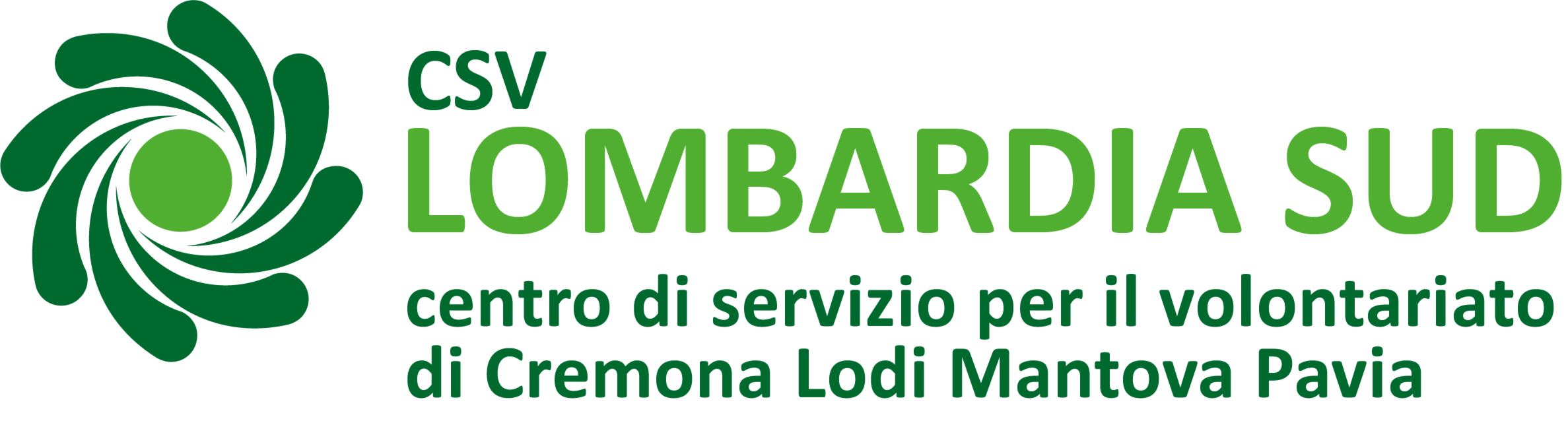 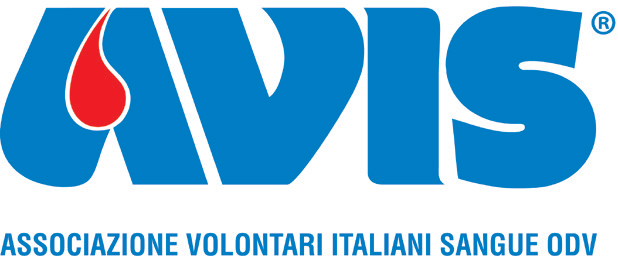 DONO, SALUTE E CITTADINANZA ATTIVAAVIS E CSV Lombardia Sud PER L’AGENDA 2030: UNA PROPOSTA PER LE SCUOLE PER: GRUPPI CLASSE IIS DEL CREMASCO, dalla Prima alla QuintaREALIZZATO DA: AVIS CREMA E CSV LOMBARDIA SUDFINALIZZATO A: PROMUOVERE LA SALUTE INDIVIDUALE E COLLETTIVA E LA CITTADINANZA ATTIVA, GOAL 3 AGENDA 2030ESITI ATTESI: SUPPORTO ALLA CELEBRAZIONE DEGLI 85 ANNI DI FONDAZIONE AVIS CREMASI SVILUPPA IN: un percorso di 20 ore con incontri interattivi e laboratorio congiunti tra classi diverse  per ideazione Festa Avis Crema  nel 2022.QUANDO: da novembre 2021 ad aprile dell'a.s. 2021-2022, calendario da costruire con docenti.Per l'anno scolastico 2021-2021 Avis Crema con Csv Lombardia Sud Centro Servizi per il volontariato propongono un percorso volto alla promozione della cittadinanza attiva, alla valorizzazione del volontariato e all'attivazione legata all'Agenda 2030 – con possbilità di prosecuzione anche sul prossimo anno scolastico.La pandemia, che ancora stiamo affrontando, ha reso ancora più evidente quanto i temi ambientali e sociali siano strettamente connessi al benessere e alla salute dell'umanità e del pianeta.Avis Crema e CSV Lombardia Sud vogliono contribuire a fornire conoscenze sui temi della salute, del dono e della cittadinanza attiva, per rendere più partecipi i giovani della cura della loro salute e del loro ambiente e territorio.La celebrazione degli 85 anni di fondazione dell'Avis Crema nel 2022 è la cornice ideale per attivare le nuove generazioni nella sperimentazione di una drammaturgia celebrativa e festiva che parli ad altri giovani di cittadinanza attiva e salute della comunità.Articolazione del percorso di 20 ore per gruppo classe.1° incontro – 2 orePresentazione progetto, enti proponenti, Agenda 2030 e goal 3, traguardo attivazione nel cremasco.2° incontro - 2 oreApprofondimento sul sangue come organo e come simbolo, con esperti Avis in ambito scientifico, filosofico, sociosanitario.A cura di Avis Crema.3° e 4° incontro – 4 oreIl volontariato:-valori fondanti e matrici geo-storiche nel volontariato nel nostro territorio, fenomeni attuali in atto, ruolo nelle politiche attive volte al bene comune- testimonianze dei volontari, sia dentro esperienze strutturate che fluide, con attenzione ai fenomeni attuali di volontariato giovanilea cura di Avis, Csv Lombardia Sud e testimoni.5° incontro – 2 oreLa promozione della salute, individuale e collettiva. Approfondimenti legati all'educazione alimentare, ai rischi connessi alle tossicodipendenze, all'educazione affettiva, a cura di esperti Avis.6° e 7° incontro - 4 oreLaboratorio di drammaturgia sociale della festaIl gruppo classe, insieme agli altri gruppi classe partecipanti al progetto, seguirà due incontri (in remoto) volti a sperimentare la ideazione e progettazione di un evento festivo legato alla celebrazione degli 85 anni dalla fondazione di Avis Crema, orientato alla promozione dei valori del volontariato e della salute come bene comune presso i giovani della comunità territoriale cremasca.A cura di Csv Lombardia Sud e Avis Crema.8°- incontro – 4 oreLa Festa Avis dei giovanipartecipazione all'evento festivo con eventuale messa in atto dei ruoli definiti nel laboratorio di drammaturgia sociale della festa.A cura di Avis Crema e Csv Lombardia Sud.9°- incontro – 2 oreRilettura dell'esperienza progettuale con rilevazione apprendimenti e orientamenti all'attivazione civica.A cura di Csv Lombardia Sud e Avis Crema.La calendarizzazione è da costruire insieme ai gruppi classe aderenti.L'evento festivo è da situare nella primavera 2022.Le attività per i gruppi classi saranno ideate sia in modalità in remoto che in presenza, in base alle normative vigenti per il contenimento del Coronavirus negli Istituti Scolastici aderenti.E' possibile anche rimodulare approcci e contenuti in base alle ore a disposizione.Per informazioni e approfondimenti:Dott.ssa Cinzia Perucca Volontaria AVIS Crema Cell.3318601670cinziaperucca@gmail.comDott.sa Michela OleottiCSV Lombardia Sud – area cremascaCell. 340 2269881m.oleotti@csvlombardia.itCrema , 9 Settembre 2021